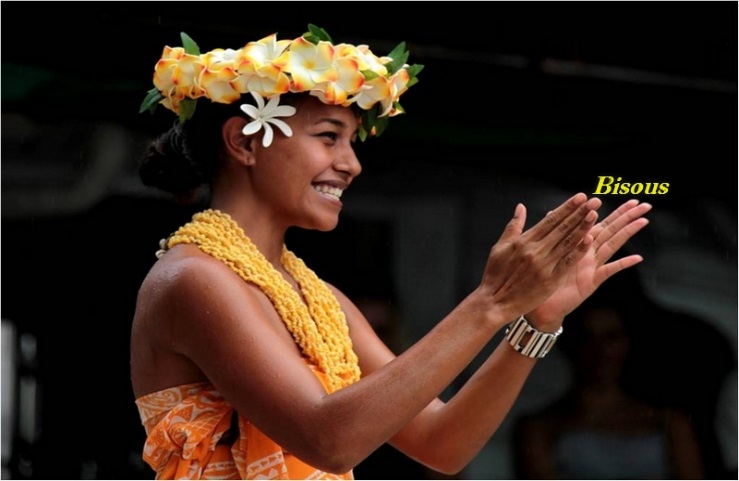 Excursion sur les Iles MarquisesIl y a, en ces contrées, des créations magiques,Des fleurs exotiques au charme magnifique.La beauté s'invite partout, même chez les humainsQue la nature gratifie amplement d'attraits certains.Leur regard exprime la douceur dans un teint caramel,Ils vivent avec les fleurs, elles sont leur passion naturelle.Le paysage offre des plages turquoise très paisibles,La végétation généreuse verdit le relief de l’île.Elles sont belles les vahinés coiffées de fleursEt le ciel, lui, s'habille de nuages de chaleur.L'eau se teinte de l'azur du firmament intensémentEt les fleurs s’enorgueillissent de l'or du soleil éclatant.Des petits pavillons s'élèvent parmi la nature splendide,Le tableau est verdoyant, la sérénité du lieu me grise.Un rocher solitaire trône debout dans l'océan,Étrangement sa base étroite me surprend.Toujours ornées de fleurs, les ravissantes créaturesAffichent des sourires heureux, douce plénitude.La vie semble être un conte de fée dans un doux paradis,Dans un écrin tissé par les anges et les fées érudits.Marie Laborde.